Semaine des jeunes 3 au 10 aoûtLe sable à travers les siècles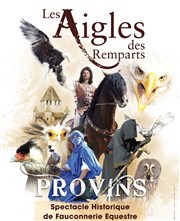 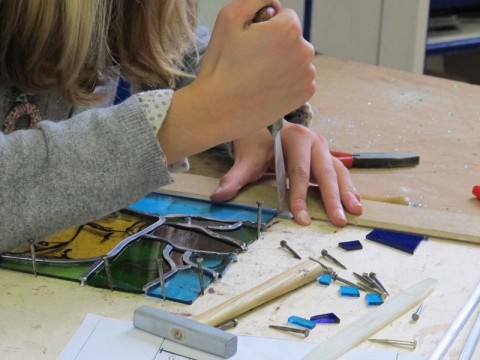 Samedi 3 : arrivée à la gare de BLR / répartition dans les famillesDimanche 4 : journée en familleLundi 5 : Journée à ProvinsMardi 6 : Carrière Corning Moigny sur Ecole / atelier tailleur de grèsMercredi 7 : Sortie en forêt / atelier vitrail DelphineJeudi 8 : Dordives /  Musée de La Préhistoire à NemoursVendredi 9 : UCPA matin : canöe / SUP après-midi : VTT tronçon de la ScandibériqueSamedi 10 : retour à LA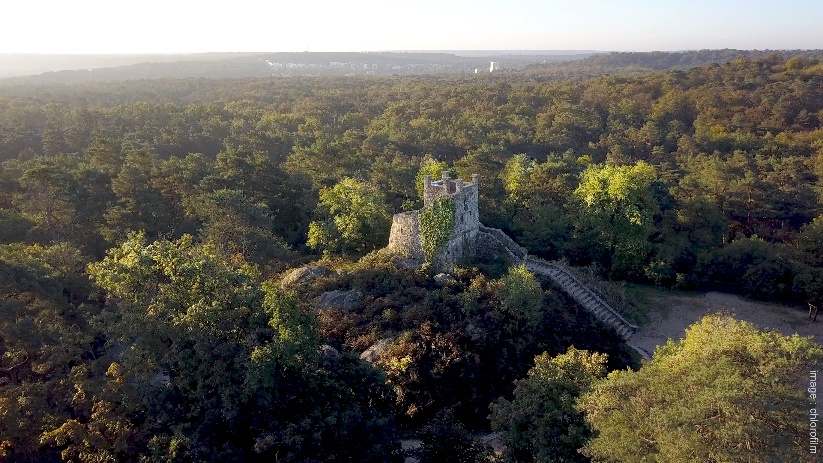 Programme provisoire sous réserve de modification.Modifications possibles en cas d’aléa indépendant de notre volonté (climatique ou autre)